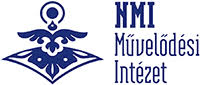 JELENTKEZÉSI  LAPOTTHONRÓL HAZA ÉRTÉK-FILM-KÖZÖSSÉG TÁBOR EFOP-1.12.1-17-00022Jelentkező 	neve: _________________________________________________________	születési ideje: __________________________________________________	lakcíme: _______________________________________________________e-mail címe:____________________________________________________telefonszáma: __________________________________________________Határidő: 2018. július 4. A jelentkezés módja: A jelentkezési lapot és az aláírt nyilatkozatokat beszkennelve, elektronikus úton biczo.miklos@nminkft.hu e-mail címre várjuk. Személyesen: NMI Művelődési Intézet Nonprofit Közhasznú Kft. 1027 Budapest, Csalogány utca 47-49. III. emelet 306-os szoba 